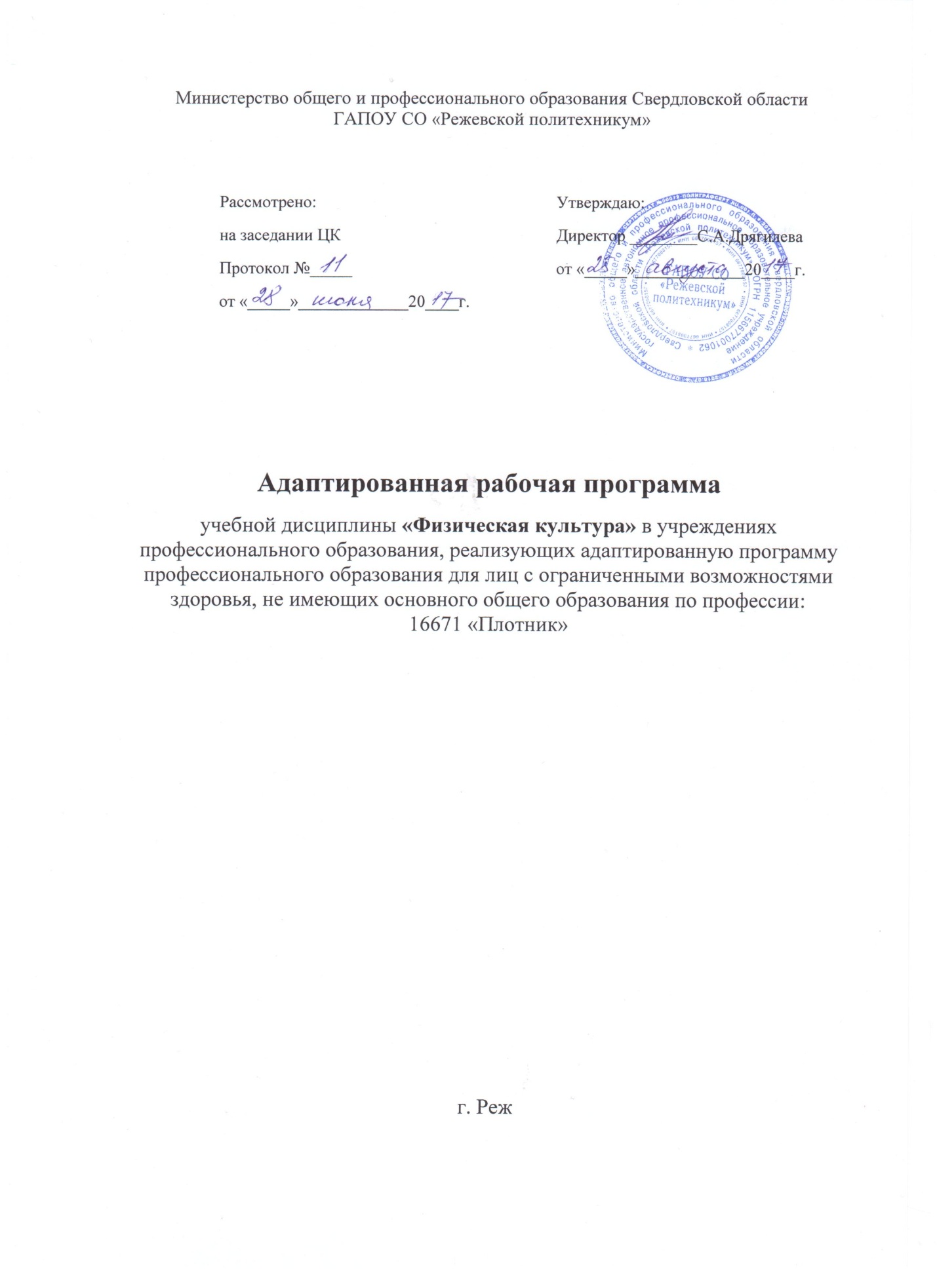 Программа предназначена для изучения дисциплины «Физическая культура (адаптивная)» в учреждениях профессионального образования, реализующих адаптированную программу профессионального образования для лиц с ограниченными возможностями здоровья, не имеющих основного общего образования по ПО: 16671 «Плотник».Организация-разработчик ГАПОУ СО «Режевской политехникум». Разработчик:Тренин Василий Иванович преподаватель физической культуры                                             ФИО, должность, категория Рекомендована экспертной группой ГАПОУ СО «Режевской политехникум»Протокол № ____ от «___» ____________20_______г.Председатель экспертной группы __________     ______________                                                                  Подпись                               ФИО1. Пояснительная записка1.1. Область применения программыФизическое воспитание является одним из основных учебных предметов, обязательным для всех учащихся, решающими конкретные образовательные и коррекционные задачи.Программа предназначена для изучения дисциплины «Физическая культура (адаптивная)» в учреждениях профессионального образования, реализующих адаптированную программу профессионального образования для лиц с ограниченными возможностями здоровья, не имеющих основного общего образования по профессии: 16671 «Плотник».1.2. Место дисциплины в структуре основной профессиональной образовательной программы: Программа учебной дисциплины является частью основной профессиональной образовательной программы в соответствии с ФГОС по ПО 16671 «Плотник».1.3. Цели и задачи дисциплины – требования к результатам освоения дисциплины:Цель преподавания дисциплины: показать возможность физической реабилитации инвалидов средствами физической культуры и спорта, улучшение их морального состояния.Задачи: 1. Создание правильной основы для формирования двигательных умений и навыков, общей двигательной культуры.2. Коррекция позотонических реакций в локомоторно-статических функциях; 3. Развитие реципторных отношений в координации движений,упражнения для формирования свода стоп, их подвижности и опоростойкости; 4. Формирование равновесия; 5. Формирование правильной осанки; 6. Развитие пространственной ориентировки и точности движений; 7. Развитие зрительно- моторной координации; 8. Формирование и развитие ППФПКоррекционные задачи обуславливаются наличием у учащихся разнообразных дефектов физического и моторного развития. Каждый раздел программы, предполагает решение коррекционных задач. В результате учебной дисциплины учащиеся должны уметь и знать:-Планировать и проводить индивидуальные занятия физическими упражнениями различной целевой направленности; -Выполнять индивидуально подобранные комплексы гимнастики; -Преодолевать полосы препятствий с использованием разнообразных способов передвижения; -Выполнять комплексы упражнений общей физической подготовки; -Выполнять соревновательные упражнения и технико-тактические действия в изучаемом разделе учебной программы; -Проводить физкультурно-оздоровительные мероприятия в режиме учебного дня, фрагменты уроков физической культуры (в роли помощника учителя);Волейбол -Помощь в судействе. Организация и проведение подвижных игр и игровых заданий. Баскетбол -Подготовка места занятий. Помощь в судействе.Программа содержит также теоретическую часть. Теоретический материал имеет валеологическую и профессиональную направленность. Его освоение обеспечивает формирование мировоззренческой системы научно-практических основ физической культуры, осознание учащимися значения здорового образа жизни и двигательной активности в профессиональном росте и адаптации к изменяющемуся рынку труда.– основная задача адаптивного физического воспитания состоит в формировании у занимающихся осознанного отношения к своим силам, твердой уверенности в них, готовности к смелым и решительным действиям, преодолению необходимых для полноценного функционирования субъекта физических нагрузок, а также потребности в систематических занятиях физическими упражнениями и вообще в осуществлении здорового образа жизни в соответствии с рекомендациями валеологии.1.4. Количество часов на освоение программы дисциплины:Рекомендуемое количество часов на освоение программы дисциплины: 1 курс - 50 часа, 2 курс - 30 часа.2.Структура и содержание учебной дисциплины2.1. Объем учебной дисциплины и виды учебной работы2.2. Тематический план и содержание учебной дисциплины     «Физическая культура»1 курс2 курс3. Условия реализации программы дисциплины3.1. Требования к минимальному материально-техническому обеспечениюРеализация программы «Адаптивная физическая культура» производится в  спортивном зале.       Оборудование спортивного зала:маты гимнастические; дорожка акробатическая; скамейки гимнастические; палки гимнастические; канат для перетягивания, скакалки; обручи; мячи набивные 1.5 – 2 кг.; мячи баскетбольные; мячи волейбольные, мячи футбольные, футбольные ворота, баскетбольные щиты; столы теннисные; сетки для настольного тенниса, ракетки; многофункциональный тренажер; тренажеры силовые; штанга; велотренажер; секундомер; рулетка; гранаты женские, мужские; теннисные мячи, эстафетные палочки, свистки судейские, табло цифровое, фитболыОборудование для кабинета:Комплект мебели преподавателя, шкафы для хранения спортивного инвентаря, склад для крупногабаритного спортивного инвентаря, стенды.4.3.Литература 1. Василенко С.Г. Адаптивная физическая культура: Учебно-методическое пособие. – Витебск, 2010. - 29с. 2. Велитченко В.К. Физкультура для ослабленных детей. – М., 2012. - 168с. 3. Евсеев С.П. Теория и организация адаптивной физической культуры. - М.,2012. - 448с.Контроль и оценка результатов освоения дисциплиныКритерии оценивания по адаптивной физической культуре являются качественными и количественными. Осуществляя оценивание подготовленности по физической культуре, реализуется не только собственно оценочная, но и стимулирующая и воспитывающая функции, учитывая темп (динамику изменения развития физических качеств за определенный период времени, а не в данный момент) и индивидуальные особенности учащихся ( типы телосложения, психические и физиологические особенности).Качественные критерии успеваемости характеризуют степень овладения программным материалом: знаниями, двигательными умениями и навыками, способами физкультурно-оздоровительной деятельности, включенными в обязательный минимум содержания образования. Количественные критерии успеваемости определяют сдвиге в физической подготовленности, складывающихся из показателей развития основных физических способностей: силовых, скоростных, координационных, выносливости, и их сочетаний.Итоговая оценка выставляется учащимся за овладение темы, раздела, за полугодие, за учебный год. Она включает в себя текущие оценки, полученные учащимися за овладение всеми составляющими успеваемости: знаниями, двигательными умениями и навыками, а так же отражает сдвиги в развитии физических способностей, умений осуществлять физкультурно-оздоровительную деятельность.4.1.Оценка уровня физической подготовленности (по стандартизированным методикам оценки) Тесты- броски мяча по баскетбольному кольцу; Координационный тест- прыжки в длину с места (см); Координационный тест- броски малого мяча в цель; Силовой тест - приседание на одной ноге, опора о стену (количество раз на каждой ноге); Силовой тест — подтягивание на низкой перекладине (количество раз) Тест на координацию и скорость — челночный бег 310 м (с); Силовой тест - бросок набивного мяча 1 кг из-за головы (м); Силовой тест – сгибание и разгибание рук в упоре лежа; Тест на гибкость – наклон туловища вперед из положения сидя Тест на выносливость – 6-ти минутный бегВид учебной работы1 курс2курсТеоретические сведения11Легкая атлетика85Гимнастика63Баскетбол65Волейбол86Настольный теннис 84Подвижные игры 8Атлетическая гимнастика55Итоговая аттестация в форме дифференцированного зачета11ИТОГО5030Наименованиеразделов и темСодержание учебного материала, лабораторные работы и практические занятия,самостоятельная работа слушателейОбъёмчасовУровеньосвоеня1234Раздел 1. Теоретические сведения.Раздел 1. Теоретические сведения.12Тема 1. Валеология и физическая культура в общекультурно профессионально й подготовке учащихся ОВЗПравила техники безопасности при занятиях физическими упражнениями; задачи на учебный год и учебный год; влияние ф. у. на здоровье; воспитание потребности ЗОЖ.12Раздел 2. Легкая атлетика.Раздел 2. Легкая атлетика.8Тема 1. Бег на короткие дистанции1. Ознакомление с техникой выполнения бега. Подготовительные упражнения в беге. 11Тема 1. Бег на короткие дистанции2. Обучение техники низкого старта12Тема 1. Бег на короткие дистанции3. Бег по прямой с различной скоростью12Тема 1. Бег на короткие дистанции4. Челночный бег12Тема 2. Эстафетный бег1. Ознакомление с техникой эстафетного бега 4х100 м. 12Тема 2. Эстафетный бег2. Техника держания эстафетной палочки и передачи.12Тема 2. Эстафетный бег3. Старт на очередных этапах.12Тема 2. Эстафетный бегКонтрольные нормативы.12Раздел 3. ГимнастикаРаздел 3. Гимнастика6Тема1 Ритмическая гимнастика1.Упражнения с общеразвивающей направленностью22Тема 2. Художественная гимнастикаУпражнения с гимнастическими предметами (мяч, обруч)12Тема 3. Акробатика1. Группировка из положения присед, сед, лежа на спине, перевороты вперед, назад. 12Тема 3. Акробатика2.Кувырок вперед, назад, соединение кувырков.12Тема 3. Акробатика3. Стойка на лопатках «Свеча».12Раздел 4 Спортивные игрыРаздел 4 Спортивные игры2Тема 1. Баскетбол.1. Сообщение о баскетболе. Техника безопасности. Жанглирование баскетбольными мячами12Тема 1. Баскетбол.2. Стойка баскетболиста, перемещение.12Тема 1. Баскетбол.3. Ведение мяча.12Тема 1. Баскетбол.4. Ловля мяча двумя руками.12Тема 1. Баскетбол.5. Броски мяча в корзину (с места, в движении).12Тема 1. Баскетбол.6. Игровые задания. Учебная игра.12Тема 2. Волейбол.1. Сообщение о возникновении волейбола. Техника безопасности. Правила соревнования.12Тема 2. Волейбол.2. Стойка волейболиста, перемещение.12Тема 2. Волейбол.3. Передача мяча вперед, назад.12Тема 2. Волейбол.4. Подачи: нижняя прямая, боковая.12Тема 2. Волейбол.5. Прием мяча снизу двумя руками и одной рукой.12Тема 2. Волейбол.6 . Учебная игра. 22Тема 2. Волейбол.Контрольные нормативы.12Тема 3. Настольный теннис.1.Способы держания и выбор ракетки. Перемещения.12Тема 3. Настольный теннис.2. Вращения мяча и удары по нему.12Тема 3. Настольный теннис.3. Техника подач.12Тема 3. Настольный теннис.4. Прием мяча после подачи.12Тема 3. Настольный теннис.5. Удар с права по мячу с поступательным вращением.12Тема 3. Настольный теннис.6. Игровые задания. Учебная игра.22Тема 3. Настольный теннис.Контрольные нормативы.12Раздел 5. Подвижные игрыРаздел 5. Подвижные игры8Тема 1.Игры на вниманиеИгровые задания: «запрещенное движение», «покажи и повтори» и т.п.22Тема 2. Игры на развитие силы и координацииИгровые задания: перетягивание каната. Различные эстафеты и т.п.22Тема 3 Игры на развитие реакции и ловкостиИгровые задания: «быстро по местам» и т.п.42Раздел 6. Атлетическая гимнастика.Раздел 6. Атлетическая гимнастика.51. Общеразвивающие упражнения с гантелями, амортизаторами, гирями.122. Комплекс круговой тренировки (сгибание и разгибание рук в упоре лежа, приседание с выпрыгиванием, упражнения на пресс).123. Специальные упражнения на развитие верхнего плечевого пояса, туловища, ног.124.Тренировка упражнений по методу круговой тренировки с применением штанги и тренажеров.12Контрольные нормативы.12Дифференцированный зачетДифференцированный зачет1Всего:Всего:50Наименованиеразделов и темСодержание учебного материала, лабораторные работы и практические занятия,самостоятельная работа слушателейОбъёмчасовУровеньосвоеня1234Раздел 1. Теоретические сведения.Раздел 1. Теоретические сведения.12Тема 1. Валеология и физическая культура в общекультурно профессионально й подготовке учащихся ОВЗ1.История развития современных Олимпийских игр.12Раздел 2. Легкая атлетика.Раздел 2. Легкая атлетика.5Тема 1. Метание мяча1. Ознакомление с техникой метание мяча11Тема 1. Метание мяча2. Метание малого мяча в горизонтальную и вертикальную и движущуюся цель .12Тема 1. Метание мячаКонтрольные нормативы12Тема 2. Прыжки в длину с места1. Специально подготовительные упражнения. Прыжковые упражнения.12Тема 2. Прыжки в длину с местаКонтрольные нормативы12Раздел 3. ГимнастикаРаздел 3. Гимнастика3Тема 1. Строевые упражнения1.Сочетание различных видов ходьбы и перестроений.12Тема 2. Гимнастическая полоса препятствий1.Упражнения направленные на развитие ловкости, внимания, координацию движения.12Тема 2. Гимнастическая полоса препятствийКонтрольные нормативы12Раздел 4 Спортивные игрыРаздел 4 Спортивные игры15Тема 1. Баскетбол.1. Передачи мяча: двумя руками от груди, одной рукой от плеча.12Тема 1. Баскетбол.2. Броски мяча в корзину (с места, в движении).12Тема 1. Баскетбол.3. Приемы овладения мячом – вырывание и выбивание12Тема 1. Баскетбол.4. Игровые задания. Учебная игра.12Тема 1. Баскетбол.Контрольные нормативы12Тема 2. Волейбол.1. Передача мяча вперед, назад.12Тема 2. Волейбол.2. Подачи: нижняя прямая, боковая.12Тема 2. Волейбол.3. Прием мяча снизу двумя руками и одной рукой.12Тема 2. Волейбол.4 . Учебная игра. 22Тема 2. Волейбол.Контрольные нормативы.12Тема 3. Настольный теннис.1. Техника подач.12Тема 3. Настольный теннис.2. Удар с права по мячу с поступательным вращением.12Тема 3. Настольный теннис.3. Игровые задания. Учебная игра.12Тема 3. Настольный теннис.Контрольные нормативы.12Раздел 6. Атлетическая гимнастика.Раздел 6. Атлетическая гимнастика.51. Общеразвивающие упражнения с гантелями, амортизаторами, гирями.122. Комплекс круговой тренировки (сгибание и разгибание рук в упоре лежа, приседание с выпрыгиванием, упражнения на пресс).123. Специальные упражнения на развитие верхнего плечевого пояса, туловища, ног.124.Тренировка упражнений по методу круговой тренировки с применением штанги и тренажеров.12Контрольные нормативы.12Дифференцированный зачетДифференцированный зачет1Всего:Всего:30